Introduction généraleCette consultation publique examine les prix actuels du cacao Fairtrade pour les produits semi-transformés vendus par les Organisations de Petits Producteurs en invitant les partenaires à commenter les propositions ci-jointes. Les conclusions tirées des recherches et des entretiens menés avec les partenaires, ainsi que de leur analyse, ont été à la base de ces propositions. Vous êtes cordialement invités à participer à cette consultation.L'objectif clé de ce projet est :D’évaluer et améliorer l'impact de la tarification actuelle Fairtrade pour les produits semi-transformés vendus par les producteurs.Pendant la phase de recherche, l'équipe de projet a invité des partenaires spécifiques à fournir des informations sur la structure de production, de vente et de prix du cacao semi-transformé. En outre, nous avons également demandé aux partenaires des conseils sur les principes à adopter pour la tarification du cacao semi-transformé Fairtrade à l’avenir.Vous êtes cordialement invités à réagir aux propositions présentées dans ce document et à les commenter.Confidentialité : Veuillez noter que toutes les informations que nous recevons des répondants seront traitées avec soin et gardées confidentielles.Veuillez envoyer vos commentaires à votre point de contact Fairtrade ou à la responsable de projet, Yun-Chu Chiu à l'adresse suivante : y.chiu@fairtrade.net avant le 03-10-2019. Si vous avez des questions concernant l'entretien, veuillez contacter la responsable de projet par courrier électronique.Aperçu des prix Fairtrade actuels pour les produits de cacao semi-transformés vendus par les Organisations de Petits ProducteursLes exigences 4.2.5 et 4.2.6 du Standard Cacao décrivent la méthode de calcul de la tarification des produits de cacao semi-transformés vendus par les Organisations de Petits Producteurs (voir annexe 1). La méthode de calcul du PMF et de la PF est décrite dans les exigences à l'aide d'exemples sur les valeurs de référence fournies. Néanmoins, Fairtrade encourage les OPPs et les acteurs commerciaux à utiliser les valeurs réelles basées sur les dépenses de commercialisation et les réalités de la production lors du calcul des prix. Le système actuel vise à guider les producteurs dans la fixation des prix tout en gardant une certaine flexibilité lors du calcul des prix des produits semi-transformés. Ainsi :• Le prix des fèves est négocié par le producteur en fonction du volume de fèves nécessaire à la production du produit semi-transformé, en commençant par le PMF en tant que prix plancher.• Si le rendement moyen de transformation n'est pas disponible pour le producteur, le rendement de transformation des fèves décrit au paragraphe 4.2.6 s'applique.• La valeur de référence du PMF est basée sur le PMF au niveau FOB moins 250 USD pour les coûts d'exportation moyens. Toutefois, des coûts d'exportation alternatifs sont autorisés s'ils sont justifiés.• Les coûts de transformation ne sont pas définis dans l'exigence.En résumé, le modèle de tarification actuel offre une certaine flexibilité aux producteurs et aux acteurs commerciaux dans le calcul des prix et la négociation des prix.Résultats de la recherche lors d'entretiens avec les partenairesLes entretiens avec les partenaires, faisant partie de la phase de recherche, ont eu lieu entre mai et juillet 2019. Les thèmes de tarification du cacao semi-transformé Fairtrade ont été discutés via des ateliers et des entretiens. Les entretiens s'adressaient à des partenaires spécifiques : des producteurs de cacao semi-transformés, y compris des OPPs potentielles intéressées par la production de produits de cacao semi-transformés, et des partenaires commerciaux. Les OPPs ont été invitées à contribuer à la collecte de données sur le coût de la production durable. Tant les OPPs que les acteurs commerciaux ont fourni des orientations sur les principes à adopter pour la tarification du cacao Fairtrade.Un éventail de sujets clés ont été examinés concernant le modèle de tarification actuel de Fairtrade pour le cacao semi-transformé, notamment : les prix des produits semi-transformés des OPPs, les coûts de transformation, les rendements de transformation, l'alignement des taux de conversion, les coûts d'exportation et les principes de tarification à adopter pour les produits semi-transformés. Au total, 10 partenaires ont participé à l'entretien, dont 8 OPPs et 2 acteurs commerciaux. Les OPPs qui ont participé représentent 66% de toutes les OPPs de cacao semi-transformées certifiées par Fairtrade et 88% du total des PF générées à partir des ventes de cacao semi-transformé. Sur les 10 acteurs commerciaux ayant acheté des produits à base de cacao semi-transformés au cours des deux ou trois dernières années, deux ont fait connaître leur point de vue au projet. Les personnes interrogées étaient originaires de Bolivie, de Côte d’Ivoire, de République Dominicaine, d’Équateur, d’Inde, du Honduras, du Pérou, du Royaume-Uni et des États-Unis.En résumé, la majorité des partenaires, 5 sur 7, sont favorables à l’adaptation du système de tarification actuel à un modèle plus flexible permettant la négociation des prix et le déverrouillage de l’accès au marché pour les OPPs. Dans le même temps, 5 partenaires sur 7 ont indiqué que le nouveau modèle de tarification devrait offrir un niveau de garantie plus élevé sur le différentiel de la Prime Fairtrade et biologique, par exemple en fixant les valeurs des produits de cacao semi-transformés.Les informations collectées sur le CPD sont analysées et intégrées au (x) modèle (s) de tarification proposé(es) dans ce document. Toutes les données rapportées se rapportent au volume produit et / ou vendu par l'Organisation de Producteurs entre mars 2018 et avril 2019. D'autres périodes de rapport sont autorisées en fonction de la disponibilité et de la robustesse des données. Toutes les valeurs proposées dans ce document sont des valeurs moyennes ajustées résultant de la collecte de données avec étalonnage des réalités du producteur, telles que la fonction de l'opérateur principal dans la chaîne d'approvisionnement, l'ampleur de la capacité de transformation par l’opérateur principal et le niveau de coût par pays, etc. Les principales informations tirées des données sont les suivantes :- Les OPPs vendent de la liqueur plus que tout autre produit semi-transformé, suivi du beurre puis de la poudre.- Les OPPs obtiennent des prix les plus élevés pour le beurre, suivis de la liqueur puis de la poudre. Cela reflète l'équilibre offre / demande existant entre le marché du beurre et celui de l'électricité.Pour plus d'informations sur le CPD, voir l'annexe 2.Informations sur votre organisationRendements de transformation et alignement des ratios de conversion pour les producteursSur la base du modèle actuel de tarification et de prime, les rendements de transformation sont utilisés pour calculer la quantité équivalente de fèves de cacao nécessaire pour produire 1 MT des produits transformés. Les quantités de PMF et de PF payables pour chaque produit transformé sont ensuite définies en fonction de la quantité équivalente de fèves de cacao nécessaire. Nous reconnaissons que les rendements de transformation diffèrent d'un producteur à l'autre. Néanmoins, Fairtrade a toujours fourni un ensemble de référence de rendements de transformation (voir exigence 4.2.6) pour calculer les Prix Minimaux des produits semi-transformés Fairtrade, lorsque les rendements de transformation réels ne sont pas disponibles pour les Organisations de Producteurs. De même, les valeurs de référence du PF ont également été calculées et fournies dans l'exigence.En 2017, Fairtrade a aligné les taux de conversion pour le bilan massique (voir exigence 2.1.1) sur les chiffres publiés par la Norme CEN / ISO pour le Cacao Durable et Traçable. Ces chiffres sont largement acceptés par l’industrie en termes de conformité aux normes pour le bilan massique. Cependant, les ratios de conversion pour les fournisseurs de services vendant des produits semi-transformés n'ont pas été examinés (exigence 4.2.6). La coexistence de deux ensembles de ratios de conversion a semé la confusion.Les résultats des entretiens ont indiqué que, pour des raisons de simplification et d'harmonisation, les fournisseurs de services vendant des produits transformés sont favorables à l'alignement des taux de conversion du 4.2.6 sur ceux stipulés dans l'exigence 2.1.1 pour le bilan massique. Certaines OPPs ont indiqué que les taux de conversion fournis dans le Standard ne devraient être utilisés comme valeurs de référence que lorsque les rendements de transformation réels ne sont pas disponibles pour les organisations de producteurs. Les acteurs commerciaux étaient également favorables à l'alignement de 4.6.2 et 2.1.1, mais un acteur commercial a déclaré qu'il souhaiterait toujours voir une certaine flexibilité pour permettre aux OPP et aux partenaires commerciaux d'accepter d'utiliser les rendements réels si les chiffres étaient disponibles.Afin de fixer des valeurs pour les produits à base de cacao semi-transformés, les rendements de transformation utilisés pour le calcul doivent être fixés dans le standard. "Fixation" signifie que les chiffres publiés dans l'exigence doivent obligatoirement être appliqués dans le calcul du prix. L’un des avantages de l’approche « fixe » est qu’il existe un montant garanti, qui apporte clarté et certitude à la fois aux OPPs et aux acteurs commerciaux. Toutefois, cette approche présente l’inconvénient d’entraîner des pertes pour certaines OPPs par rapport au modèle actuel, qui leur permet d’utiliser leurs rendements de transformation réels s’ils le souhaitent.Rendements de transformation actuels et proposésQuestion 1 : à la suite des commentaires des partenaires lors des entretiens et à des fins de simplification et d’harmonisation, Fairtrade appliquera les ratios de conversion stipulés dans l’exigence 2.1.1 également à 4.2.6 pour les OPPs qui vendent des produits à base de cacao semi-transformés. Si vous avez d'autres commentaires, veuillez préciser et justifier votre raisonnement :      Question 2: Pensez-vous que Fairtrade devrait fixer des valeurs pour les produits de cacao semi-transformés en se référant uniquement aux facteurs de conversion du standard pour le cacao (critère 2.1.1.)? Oui Non, je souhaite quand même avoir la possibilité de se référer aux rendements réels des producteurs, si disponibles.  J'ai une autre suggestionVeuillez expliquer votre raisonnement :      Prix Minimum FairtradeAu cours des entretiens, Fairtrade a demandé aux partenaires d’examiner si la priorité pour les produits semi-transformés vendus par les OPP devrait être un prix certain augmenté OU une plus grande flexibilité de prix.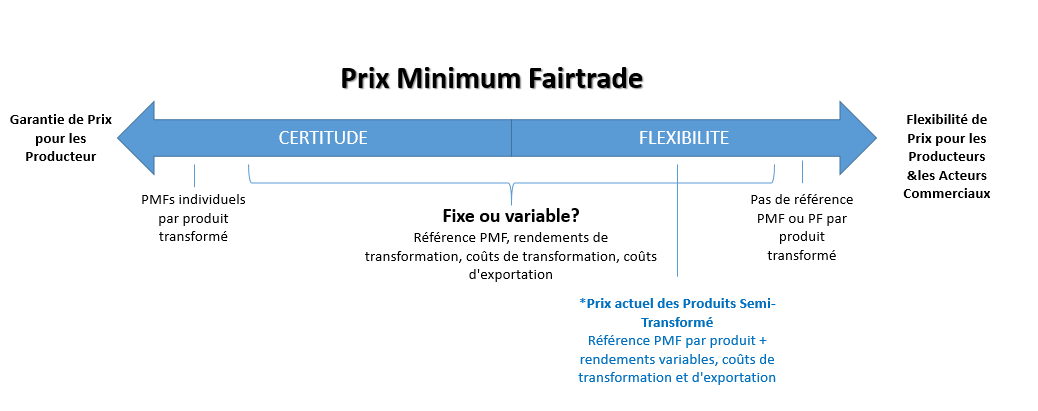 La majorité des personnes interrogées ont déclaré que Fairtrade devrait adopter une approche qui simplifie la méthode de calcul de la tarification actuelle tout en offrant davantage de flexibilité aux prix pour les producteurs et la négociation des prix des négociants. Parmi les défis mentionnés par les personnes interrogées, notons :Les déséquilibres de la demande en beurre et en poudre Fairtrade, de sorte que la plupart des OPP ne peuvent vendre qu'un produit (généralement du beurre). Comme la plupart des OPPs ont peu d'acheteurs, il leur est très difficile d'équilibrer leurs ventes de beurre et de poudre.Il est très désavantageux pour un acheteur de n'acheter qu'un produit avec le modèle de tarification actuel. Il a été suggéré que les acheteurs devraient assumer une partie du risque que le producteur ne soit pas en mesure de vendre l'autre produit, sans toutefois être tenus pour responsables de 100% du coût des fèves.Les prix du beurre et des poudres sont fortement liés. En règle générale, lorsque les prix du beurre de cacao augmentent, ceux de la poudre de cacao diminuent, ce qui signifie que tout modèle de tarification doit s'adapter à cette réalité pour que les producteurs soient concurrentiels.En raison de la quantité relativement faible de fèves traitées par les OPPs, le coût de transformation par unité est nettement plus élevé que celui des grands transformateurs internationaux. Les coûts de transformation étant l’un des facteurs clés contribuant au prix global des produits, les OPPs se trouvent dans une position difficile pour négocier et vendre leurs produits. Par conséquent, la fixation des éléments d'un prix final limite la capacité des OPPs à adapter leurs prix en tenant compte de leurs coûts de transformation réels et de leur environnement concurrentiel.La plupart des partenaires étant favorables à l'amélioration de la flexibilité des prix, nous ne proposons pas de fixer des Prix Minimaux Fairtrade fixes pour les produits semi-transformés, qui prennent en compte le prix des fèves + les coûts de transformation + les ratios de conversion + les coûts d'exportation. Cependant, certaines des propositions suivantes incluent une valeur de référence PMF basée sur le volume de fèves requis.Proposition 3A - Prix du marchéLes prix du marché de la liqueur, du beurre et de la poudre prévalent, ce qui signifie que les OPPs doivent au moins recevoir une valeur marchande pour leurs produits. L'avantage de cette approche est qu'elle permet aux prix des producteurs de s'adapter à la dynamique du marché tout en garantissant que le producteur reçoive au moins une valeur marchande pour leurs produits. Le référencement des prix du marché pourrait également être considéré comme une approche agile pour accroître la compétitivité des producteurs. L'inconvénient de cette approche est qu'elle n'offre pas de protection de prix lorsque le prix du marché d'un produit diminue.Proposition 3B - Référence PMF EX Works sur les fèves pour les boissons alcoolisées, prix du marché pour le beurre et les poudresFairtrade fournit un prix de référence PMF pour la liqueur basé sur le prix FOB du haricot (2400 USD / MT) moins les coûts d'exportation de fèves typiques (250 USD / MT) et divisé par le rapport de conversion entre les fèves à la liqueur (1 tonne de fèves : 0,82 MT de liqueur). La formule de calcul est la suivante : (2400-250) / 0,82 = 2622. Cette approche est suggérée pour la liqueur uniquement, son prix étant plus simple en raison de la relation 1 : 1 par rapport à la relation complexe 1: 2 entre les fèves et le beurre / poudre avec la dynamique offre / demande associée. Veuillez noter que le différentiel biologique est proposé à la section 4.3 et sera ajouté en plus du PMF.Fairtrade s'attend à ce que les coûts de transformation et les coûts d'exportation (lorsque les producteurs exportent eux-mêmes) soient pris en compte lors de la détermination du prix final de la liqueur. Cependant, au lieu de fournir une valeur de référence pour les coûts d'exportation, Fairtrade encourage les producteurs à utiliser leurs coûts d'exportation réels pour les liqueurs. Cela vient du fait que les coûts d'exportation varient considérablement entre les OPP et les différents produits. L’avantage de cette approche est qu’elle offre un niveau de protection des prix sur la liqueur, le produit semi-transformé le plus vendu par les producteurs, tout en permettant une flexibilité des prix pour des prix plus complexes du beurre et des poudres. L'inconvénient de cette approche est que le prix de la liqueur est moins flexible que celui du beurre et de la poudre.Question 3 : Laquelle des propositions ci-dessus pensez-vous que Fairtrade devrait appliquer pour la fixation des prix des produits semi-transformés à base de cacao ? Proposition 3A Proposition 3B J'ai une autre suggestionVeuillez expliquer votre raisonnement :      Valeurs des Différentiels sur la Prime Fairtrade & le Biologique Fairtrade En vertu de la tarification actuelle, la Prime Fairtrade payable pour les produits semi-transformés est calculée en divisant la Prime Fairtrade pour les fèves de cacao classiques par les rendements de transformation des producteurs (voir exigence 4.2.6). De nouveau, si le rendement de transformation réel n’est pas disponible pour le producteur, le rendement de transformation indiqué en 4.2.6 s’applique.Le différentiel Fairtrade Biologique de 300 USD par tonne de fèves biologiques a été introduit à la suite de la révision des Prix et des Primes Fairtrade 2018. Le différentiel biologique Fairtrade est payé en plus du Prix Minimum Fairtrade conventionnel ou du prix du marché le plus élevé, lors de l'achat de cacao biologique Fairtrade. Le différentiel biologique Fairtrade entre en vigueur à compter du 1er octobre 2019. Il s'agit d'un changement du Prix Minimum Fairtrade actuel de 2300 USD / MT pour les fèves de cacao biologiques certifiées Fairtrade. Cette révision cherche à déterminer comment le nouveau différentiel Fairtrade Biologique est mieux intégré dans la fixation des prix des produits de cacao semi-transformés.La structure du différentiel biologique Fairtrade est la même que celle de la Prime Fairtrade (c’est une valeur payée en plus du PMF conventionnel ou du prix du marché des fèves). Il semblerait alors logique d'appliquer la même méthodologie pour calculer le différentiel Fairtrade Biologique à payer pour les produits semi-transformés (en divisant le différentiel Fairtrade Biologique par les rendements de transformation du producteur OU les taux de conversion du standard). Cependant, bien qu’ils aient la même structure, la Prime Fairtrade et le différentiel Fairtrade Biologique n’ont pas la même fonction.Le différentiel Fairtrade Biologique a pour but de couvrir les coûts supplémentaires de la production biologique, en particulier lorsque le marché ne le permet pas. C'est plus naturellement un élément de tarification par opposition à une prime de développement. La Prime Fairtrade est destinée à fournir une capacité d'investissement supplémentaire pour le développement, afin d'améliorer les conditions sociales, économiques et environnementales des membres de l’OPP. L'utilisation de ce revenu supplémentaire est décidée de manière démocratique par les membres au sein de l’OPP. En raison de ces différences essentielles, il n’est pas nécessairement logique d’appliquer la même méthode pour calculer le différentiel Fairtrade Biologique à payer sur les produits semi-transformés. Fairtrade demande aux partenaires d’en tenir compte lors de l’examen des propositions de Prime Fairtrade et du différentiel Fairtrade Biologique ci-dessous.Au cours de la phase de recherche, Fairtrade a demandé aux partenaires d’examiner si la priorité de la Prime Fairtrade et du différentiel biologique Fairtrade issus de la vente de produits semi-transformés par les OPP devrait être la certitude OU la flexibilité.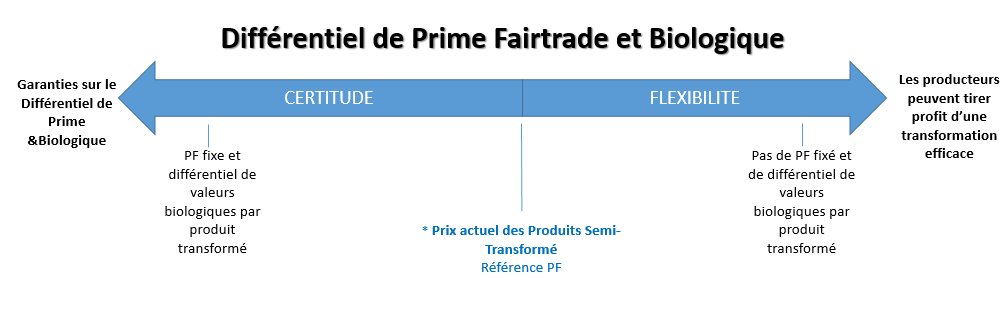 Les OPPs ont indiqué que la certitude des prix était la priorité. Les deux acteurs commerciaux ont été également favorables à la fixation des valeurs de la PF des produits de cacao semi-transformés, mais il a été mentionné combien il était très désavantageux pour un acheteur de n'acheter qu'un produit (beurre ou poudre) avec le modèle de tarification actuel. Il a été suggéré que les acheteurs devraient assumer une partie du risque que le producteur ne soit pas en mesure de vendre l'autre produit, sans toutefois être tenus pour responsables de 100% du coût des fèves. Ce problème s’applique également au prix et au différenciel biologique, pas seulement au niveau de la PF. En fait, avec le nouveau différentiel Fairtrade Biologique, il sera encore plus désavantageux pour un acheteur d’acheter uniquement un produit (beurre ou en poudre). Toutefois, les négociants ont fait valoir que la fixation effective du différentiel biologique pouvait fournir une certitude suffisante aux producteurs, éliminant ainsi la nécessité de références PMF sur tous les produits semi-transformés, mais uniquement si la preuve est faite d'un accord acheteur / vendeur sur un marché donné sur un prix juste pour les producteurs.Prime Fairtrade pour les liqueursL’équipe du projet n’a reçu aucun retour d’information suggérant des problèmes liés au modèle actuel de calcul de la Prime pour les liqueurs. En conséquence, nous proposons que la valeur de la PF pour les liqueurs continue à être calculée à partir de la valeur de la PF pour les fèves (240 USD / MT, applicable à compter du 1er octobre 2019) et de la conversion fèves /liqueur, à savoir 240 / 0,82 = 293 USD / MT. Cette approche est suggérée pour la liqueur uniquement, car la liqueur a une relation de transformation 1 :1 avec les fèves, ce qui rend le calcul plus simple.Question 4: Êtes-vous d'accord pour que Fairtrade définisse la PF pour la liqueur comme ci-dessus? Oui  Non, j'ai une autre suggestionVeuillez expliquer votre raisonnement :      4.2 	Relever le défi de la Prime Fairtrade pour le beurre et la poudreLes prix du beurre et de la poudre peuvent fluctuer indépendamment du prix de la fève de cacao. La demande déséquilibrée en beurre et en poudre défie le modèle actuel de la PF. Actuellement, l'exigence standard en matière de cacao prescrit que le montant total de la PF est facturé sur un produit si l'autre produit n'est pas vendu comme Fairtrade dans le même contrat. Très peu d'acheteurs (le cas échéant) achètent simultanément du beurre et de la poudre auprès des OPPs. Cette exigence peut entraîner une double imputation si l’OPP est en mesure de vendre les deux produits comme Fairtrade à différents acheteurs. Cela n'autorise pas les OPP à équilibrer leurs ventes de poudre et de beurre et à l'intégrer à leur facturation de PF aux partenaires.Proposition 4A : Modèle actuel avec élimination du volume Fairtrade éligible sur le produit invenduSur la base du modèle actuel, pour que le montant total de PF facturé corresponde correctement aux ventes combinées de beurre et d’électricité, cette proposition nécessite la suppression du volume Fairtrade éligible sur le produit non vendu (par exemple, la poudre si le beurre est vendu en tant que Fairtrade). Par exemple, si un contrat de beurre comprend le montant total de PF (585 $ / MT), le volume de poudre correspondant ne peut plus être vendu en tant que Fairtrade, afin d'éviter que le programme complet ne soit facturé deux fois (une fois sur le contrat de beurre et une autre sur le contrat de poudre). Lorsque OPPs vendent les deux produits dans le même contrat, le modèle de PF combiné sera toujours appliqué (1 tonne de beurre et 1 tonne de poudre pour 585 $). L'avantage de cette approche est qu'elle élimine la probabilité de sur-facturer la PF tout en garantissant le montant de PF garanti aux OPPs. La proposition fonctionne de la même manière que le modèle actuel. Cela nécessite un minimum de changement aux pratiques actuelles. Toutefois, cette approche a pour inconvénient de ne pas expliquer à quel point il est très désavantageux pour un acheteur d’acheter un seul produit (beurre ou poudre) avec le modèle de tarification actuel.Proposition 4B : Conversion conjointe beurre / poudre de PF entre différents acheteursCette proposition permettrait aux OPPs d'équilibrer le montant total de la PF entre différents acheteurs de beurre et de poudre. Ainsi, à travers différents contrats dans un délai donné. Par exemple, les OPPs peuvent choisir de compenser les achats de beurre d’un acheteur par des achats de poudre d’un autre, s’ils ont des acheteurs pour les deux produits, et ne facturer ainsi qu’un seul acheteur de FP sur leur proportion de fève. Par exemple :- Le client A achète 1 MT de beurre- Le client B achète 1 MT de poudre- Pour produire 1MT de beurre + 1MT de poudre, on transforme 2,44 MT de fèves- 2,44 MT de fèves = 585,60 $ US- L’OPP facture au client 292,80 USD et le client B 292,80 USD au lieu de 585,60 USD chacun.- Par conséquent, le ratio de conversion de beurre et de poudre combiné de 0,82 (voir section 2) peut être appliqué dans ce scénario aux 1 million de tonnes de beurre et à 1 million de poudre pour calculer le coût de la Prime Fairtrade par client, reconnaissant ainsi que les ventes de beurre sont compensées par les ventes de poudre et vice-versa.Pour fonctionner, cette proposition repose sur les hypothèses suivantes :- Un niveau élevé de confiance et de transparence dans le partenariat commercial- Les OPPs connaissent leurs ventes de produits semi-finis bien avant la saison- La plupart des acheteurs sont des acheteurs assidus qui respectent leurs engagements chaque saison.L'avantage de cette approche est que les OPPs peuvent facturer en se basant sur les ventes combinées de beurre et de poudre, ce qui signifie que les acteurs commerciaux n'achetant qu'un produit ne sont pas automatiquement considérés pour responsables de 100% du coût de la PF sur la fève. Les OPPs reçoivent toujours les quantités correctes de Primes Fairtrade basées sur le volume de fèves qu'elles ont traitées pour les ventes combinées de beurre et de poudre, et les acteurs commerciaux ne paient que pour leur part de fèves. Cependant, l’inconvénient de cette approche est que ces économies de coûts ne sont réalisées que lorsque le fournisseur de services est en mesure de vendre les deux  produits (beurre et poudre) dans un délai donné. Sinon, l’acteur commercial reste responsable du coût total de la PF.Proposition 4C : Appliquer un modèle de partage des risques pour calculer des valeurs fixes pour le beurre et la poudreFairtrade calcule le coût de la PF pour le beurre et la poudre en utilisant une méthode de partage des risques. Le problème actuel est qu’un acteur commercial assumant tout le risque lié à la PF peut ne pas être en mesure de vendre d’autre produit comme Fairtrade, car il paie 100% du coût de la PF (en utilisant un taux de conversion de 0,41 sur les ventes de beurre ou de poudre = 585 $ / MT). La proposition 4C est que les acteurs commerciaux n’assument que 75% du coût pour qu’il y ait partage de risque entre l’OPP et l’acteur commercial sur les ventes inégales de beurre et de poudre. L’alternative est que l’OPP assume tous les risques de ne pas pouvoir vendre l’autre produit en tant que Fairtrade et ne facture à l’acteur commercial que la moitié du coût de la fève (en utilisant un taux de conversion de 0,82 sur les ventes de beurre ou de poudre = 293 $ / MT).L’acteur commercial assume tous les risques : 1 tonne de beurre ou de poudre achetée pour 585 millions de dollarsLe producteur assume tous les risques : 1 tonne de beurre ou de poudre vendu pour 293 millions de dollarsLe producteur et l’acteur commercial partagent le risque : 1 tonne de beurre ou de poudre vendu pour 439 millions de dollarsRemarque : 439 millions de dollars représentent 75% du coût de la PF et sont calculés comme suit: 585 millions de tonnes x 0,75 = 439 dollarsL’avantage de ce modèle est qu’il résout le problème beurre / poudre d’une manière simple et équitable entre les OPPs et les acteurs commerciaux. Il n’est pas nécessaire d’effectuer de tâches administratives supplémentaires pour enregistrer les volumes de ventes de beurre et de poudre afin de calculer la créance de PF. C'est facile à mettre en œuvre.Toutefois, cela peut désavantager les acheteurs des OPPs qui achètent des quantités égales de poudre et de beurre et, à ce titre, appliquer le facteur de conversion combiné pour les ventes de beurre et de poudre, entraînant des coûts plus élevés de PF sur le beurre et la poudre par rapport au système actuel. Néanmoins, selon les données de Fairtrade, les acheteurs achètent rarement du beurre et de la poudre.Résumé des propositions de Prime Fairtrade:Question 5: Laquelle des propositions ci-dessus pensez-vous que Fairtrade devrait mettre en œuvre pour la fixation des primes des produits semi-transformés à base de cacao? Proposition 4A La proposition 4B et le montant total de la PF devraient être équilibrés sur une a (n)      (par exemple, saison annuelle, période de commercialisation du cacao, etc.) Proposition 4C J'ai une autre suggestionVeuillez expliquer votre raisonnement :      4.3	Différentiel Biologique FairtradeFairtrade International suggère des approches alternatives pour le nouveau différentiel Fairtrade Biologique (300 $ / tonne payé en plus du FMP ou du prix du marché selon le prix le plus élevé, applicable à compter du 1er octobre 2019) sur le cacao.Proposition 5A : Pas de différentiel Fairtrade Biologique obligatoire sur les produits semi-transformésComme mentionné précédemment, le différentiel Fairtrade Biologique est plus naturellement un élément de tarification par opposition à une prime de développement. Par conséquent, une approche alternative est qu'aucun différentiel biologique obligatoire séparé ne soit requis pour les semi-produits de cacao Fairtrade à base de liqueur, de beurre ou de poudre. Au lieu de cela, l'application et la valeur d'un différentiel organique résultent de la négociation du prix entre une OPP et son acheteur. L’avantage de cette approche est qu’elle évite une nouvelle hausse des prix causée par le différentiel biologique Fairtrade, en raison des déséquilibres beurre / poudre et obligeant les OPPs à inclure le différentiel biologique dans la tarification de leurs produits, ajoutant des coûts fixes supplémentaires lorsque l’OPP exige une flexibilité de tarification.Proposition 5B : Valeur de référence du commerce équitable Fairtrade Biologique pour les liqueurs, pas de différentiel Fairtrade Biologique obligatoire pour le beurre et les poudresFairtrade fournit une valeur de référence pour les liqueurs basée sur la valeur de différence biologique de fève et le ratio de conversion fève en boisson (300 / 0,82 = 366 $ / MT). Le taux de conversion final sera déterminé par le standard ou les rendements rapportés par le producteur, voir question 2. Cette approche est suggérée pour la liqueur uniquement, car la liqueur a une relation de traitement de 1: 1 avec les haricots, ce qui simplifie le calcul par rapport au complexe 1: 2  Relation entre fèves et beurre / poudre avec la dynamique offre / demande associée. Aucun différentiel biologique obligatoire séparé n'est requis pour le beurre ou la poudre.Cette approche présente l'avantage de fournir un niveau de certitude quant au différentiel biologique de la liqueur, le produit semi-transformé le plus vendu par les producteurs, tout en permettant une flexibilité des prix pour des prix plus complexes du beurre et des poudres.Proposition 5C : Valeurs de référence différentielles Fairtrade Biologiques pour les liqueurs, le beurre et les poudresFairtrade fournit une valeur de référence pour la liqueur, le beurre et la poudre sur la base de la valeur différentielle biologique de la fève et du rapport de conversion de fève à liqueur. Cependant, cette approche utilise le facteur de conversion combiné pour le beurre et la poudre 0,82 (voir section 2) pour calculer les coûts différentiels biologiques. (Le taux de conversion précis utilisé sera déterminé par le standard ou les rendements indiqués par le producteur, voir question 2). La logique de cette approche pour le différentiel Fairtrade Biologique (par rapport à la Prime Fairtrade) est que toute branche qui n'est pas vendue en tant que produit biologique Fairtrade peut toujours être vendue en tant que biologique et, en tant que telle, peut toujours bénéficier d'une certaine prime sur le prix du marché.L'avantage de cette approche est que les acteurs commerciaux qui achètent un seul produit ne sont pas automatiquement tenus responsables de 100% du coût différentiel des fèves Fairtrade Biologiques. Au lieu de cela, les OPPs peuvent facturer aux opérateurs uniquement leur part de la fève et ne sont pas obligés d'appliquer des coûts fixes supplémentaires à leurs prix.Question 6 : Laquelle des propositions ci-dessus pensez-vous que Fairtrade devrait mettre en œuvre pour la fixation différenciée des prix biologiques des produits semi-transformés à base de cacao? Proposition 5A Proposition 5B Proposition 5CVeuillez expliquer vos raisons :      Question 7 : Observations généralesVous êtes invités à commenter les questions de ce document et de tout autre sujet lié au cacao semi-transformé :      Annexe 1 Exigences standard en vigueur4.2.5 NOUVEAU OCTOBRE 2019 Prix Minimum Fairtrade pour les produits semi-transformés à base de cacao achetés à des producteurs certifiés4.2.6 NOUVEAU OCTOBRE 2019 Prime Fairtrade pour les produits semi-transformés à base de cacao achetés à des producteurs certifiésAnnexe 2 Résumé des résultats des entretiensCette section présente le résumé des résultats des entretiens, qui constitue la base de la consultation.Informations générales sur les organisations de producteursLa majorité des OPPs Fairtrade produisant des produits à base de cacao semi-transformés viennent d’Amérique latine. La plupart produisent également des produits de cacao biologiques. Cinq des six OPPs interrogés ont exporté eux-mêmes des produits transformés. Toutes les OPPs vendent de la liqueur mais le beurre a le volume de ventes le plus élevé parmi les produits semi-transformés. Au cours de leurs entretiens, toutes les OPPs ont indiqué qu'ils avaient pris en compte leurs coûts de transformation réels lors de la négociation des prix finaux avec les acheteurs et que le prix contractuel couvrait normalement leurs coûts de transformation. Les OPPs ont indiqué leurs rendements de transformation, fondés sur les enregistrements de production réels ou sur des estimations dues à la rénovation des usines de transformation.Prix ​​Minimum Fairtrade :Trois des six fournisseurs de services qui ont participé à l'entretien ont voté en faveur d'une plus grande flexibilité des prix, tandis qu'un autre a voté pour une certitude de prix totale et un autre a voté pour une amélioration de la certitude de prix. Les 3 OPPs qui ont voté en faveur d'un modèle PMF plus flexible ont indiqué que le système de calcul PMF actuel est compliqué et que les variables de coût ne doivent pas être fixes, car les coûts varient d'une OPP à l'autre. Ils ont également mentionné qu'un système flexible permettrait la négociation des prix pour débloquer l'accès au marché. Les OPPs qui ont voté en faveur d'une plus grande certitude sur les prix, qu'il s'agisse d'une certitude améliorée ou d'une certitude totale, ont déclaré que le PMF devrait fonctionner comme un minimum absolu, préservant ainsi le prix du producteur.Les deux opérateurs interrogés ont voté soit pour améliorer la flexibilité des prix, soit pour obtenir une flexibilité totale des prix.Prime Fairtrade :5 OPPs sur 6 étaient favorables à la fixation des valeurs de PF pour les produits à base de cacao semi-transformés, tandis que 1 OPP s'est abstenue. Les OPPs en faveur de la fixation de la PF ont déclaré que le fait de fixer ce programme offre une plus grande sécurité des revenus, facilitant ainsi la planification du développement des OPPs. Ils ont également mentionné que cela permet une plus grande transparence des prix dans la chaîne d'approvisionnement.Les deux acteurs commerciaux interrogés ont également voté en faveur de la fixation des valeurs de PF des produits de cacao semi-transformés, mais il a été mentionné combien il est très désavantageux pour un acheteur de n'acheter qu'un produit (beurre ou poudre) avec le modèle de tarification actuel. Il a été suggéré que les acheteurs doivent assumer une partie du risque que le producteur ne soit pas en mesure de vendre l'autre produit, sans toutefois être tenus pour responsables de 100% du coût des fèves . (Ceci s'applique bien sûr au prix, à la prime et à tout différentiel biologique à payer).Différentiels biologiques :5 OPPs sur 6 étaient en faveur de la fixation des valeurs différentielles organiques pour les produits à base de cacao semi-transformés, tandis que 1 OPP s'est abstenue. Les OPP qui étaient en faveur de la correction du différentiel biologique n’ont pas partagé leurs raisons. Cependant, une personne a mentionné que le différentiel biologique devrait être établi sur la base du prix de la fève.Annexe 3 Acronymes et définitionsPMF:		Prix Minimum Fairtrade PF:		Prime Fairtrade ONF:		Organisation Nationale FairtradeRP:		Réseau de ProducteursCS:		Comité des Standards S&P:		Standards & PrixCPD:	Coûts de production durableOPP:     Organisation de Petits ProducteursModèle de Prix Fairtrade / Définition de Prix: fait référence aux interventions de prix Fairtrade (cad PMF et PF) et la manière dont ces interventions sont mises en place pour un produit donné (par exemple prix mondial versus prix régionaux, FOB/Direct Usine/Bord Champ, devise utilisée, Standards régulant leur utilisation) Prix Bord Champs: Le prix que les fermiers reçoivent pour leur cacao. DU Prix “départ usine” : conditions de vente selon lesquelles le vendeur d’un bien est responsable de rendre ces produits disponibles à être enlevés à l’endroit où le vendeur travaille pour l’acheteur. Cependant, le vendeur n’est pas tenu responsable pour les coûts et les risques liés au transport. FoB Prix ‘Franco à bord”: conditions de vente selon lesquelles le prix facturé ou estimé par un vendeur inclut toutes les charges jusqu’au placement des biens à bord d’un bateau au port de départ spécifié par un acheteur. CIF ‘Coût, Assurance : Terme commercial requérant que le vendeur est en charge du transport des biens depuis la mer jusqu’à un port de destination et donne à l’acheteur les documents nécessaires pour obtenir les biens auprès du transporteur Prix ​​du marché mondial: prix du cacao établi sur les marchés boursiers de Londres et de New York.Document de consultation :Révision du modèle de tarification Fairtrade pour le cacao semi-transformé vendu par les Organisations de Petits ProducteursDocument de consultation :Révision du modèle de tarification Fairtrade pour le cacao semi-transformé vendu par les Organisations de Petits ProducteursPériode de consultation03.09.2019 –03.10.2019Responsable de ProjetYun-Chu Chiu, Responsable de Projet, y.chiu@fairtrade.net Veuillez nous fournir des informations sur votre organisation afin que nous puissions analyser les données avec précision et communiquer avec vous pour obtenir des éclaircissements, si nécessaire.Nom de votre organisation      Nom de la personne de contact      Email / numéro de téléphone de la personne de contact      Pays      ID FLO      Quelle est votre responsabilité dans la chaîne d’approvisionnement ? Veuillez cocher toutes les cases applicablesJe suis un producteur acteur commercial  certifié par FairtradeJe suis un processeur, je produis  de la liqueur  du beurre  de la poudreJe suis un vendeur de	 fèves (EXW)  fèves (FOB)  liqueur  beurre  poudreJ’exporte  des fèves  de la liqueur  du beurre  de la poudre  d’autres produits :      3. Informations sur l'intervieweur (pour les membres de l'équipe de projet uniquement)Cet entretien est mené par :Nom de l'intervieweur :                     Date :      Rendement de transformation actuelles des fèves par exigence 4.2.6Rendement de transformation proposé pour les fèves (alignement sur l'exigence 2.1.1)Fèves --Liqueur0.80.82Beurre0.3760.41Poudre0.4240.41Beurre et Poudre(0.8)(0.8)PMF au niveau EXWPMF au niveau EXWPMF au niveau EXWProposition 3AProposition 3BLiqueurPrix ​​du marché2622 $ / MT + frais de transformation et d'exportation individuels (le cas échéant)BeurrePrix ​​du marchéPrix ​​du marchéPoudrePrix ​​du marchéPrix ​​du marchéPrime Fairtrade Prime Fairtrade PropositionLiqueur$ 293/MT Prime Fairtrade Prime Fairtrade Prime Fairtrade Prime Fairtrade Proposition 4AProposition 4BProposition 4C1MT de Beurre$ 585$ 585$ 4391MT de Poudre$ 585$ 585$ 4391 MT de BeurreDe Poudre$ 585$ 585Non applicableExigence supplémentaire:Lorsque le volume total est chargé sur un produit, le volume FT correspondant de l’autre produit ne peut pas être vendu en tant que FT.Un système de comptabilité est requis par les OPPs.Les OPPs devraient réconcilier toutes les OPPs reçues dans tous les contrats FT pour le beurre et la poudre au cours d'une saison de commercialisation du cacaoUn système de comptabilité est requis par les OPPs.NonDifferentiel BiologiqueDifferentiel BiologiqueDifferentiel BiologiqueDifferentiel BiologiqueProposition 5AProposition 5BProposition 5C1MT de LiqueurPrix du Marché$ 366/MT$ 366/MT1MT de BeurrePrix du MarchéPrix du Marché$ 366/MT1MT de PoudrePrix du MarchéPrix du Marché$ 366/MTS'applique aux : Payeurs Fairtrade achetant du cacao semi-transformé à des producteursS'applique aux : Payeurs Fairtrade achetant du cacao semi-transformé à des producteursCentrVous négociez le prix du produit semi-transformé avec le producteur. Ce prix négocié est basé, au minimum, sur les valeurs de référence des fèves de cacao de 2150 USD / MT (pour les produits conventionnels) et de 2450 USD / MT (pour les produits biologiques) au niveau du producteur, plus tous les coûts de transformation pertinents.Le Prix Minimum Fairtrade est calculé en utilisant le rendement de transformation moyen calculé par le producteur.Ce n'est que si ces informations ne sont pas disponibles pour le producteur que les rendements de transformation en fèves décrits en 4.2.6 s'appliquent (voir les détails dans la deuxième colonne du tableau et les exemples de calcul du guide).Année 0Vous négociez le prix du produit semi-transformé avec le producteur. Ce prix négocié est basé, au minimum, sur les valeurs de référence des fèves de cacao de 2150 USD / MT (pour les produits conventionnels) et de 2450 USD / MT (pour les produits biologiques) au niveau du producteur, plus tous les coûts de transformation pertinents.Le Prix Minimum Fairtrade est calculé en utilisant le rendement de transformation moyen calculé par le producteur.Ce n'est que si ces informations ne sont pas disponibles pour le producteur que les rendements de transformation en fèves décrits en 4.2.6 s'appliquent (voir les détails dans la deuxième colonne du tableau et les exemples de calcul du guide).Recommandation : Jusqu'au 1er octobre 2019, les valeurs de référence des fèves de cacao suivantes sont applicables : 1 750 USD / MT (pour les produits conventionnels) et 2050 USD / MT (pour les produits biologiques) au niveau du producteur, plus tous les coûts de transformation pertinents.  Recommandation : Jusqu'au 1er octobre 2019, les valeurs de référence des fèves de cacao suivantes sont applicables : 1 750 USD / MT (pour les produits conventionnels) et 2050 USD / MT (pour les produits biologiques) au niveau du producteur, plus tous les coûts de transformation pertinents.  S'applique aux : Payeurs Fairtrade achetant du cacao semi-transformé à des producteursS'applique aux : Payeurs Fairtrade achetant du cacao semi-transformé à des producteursCentrLa valeur de la Prime Fairtrade pour les produits semi-transformés est dérivée du rendement de transformation moyen calculé par le producteur (voir les exemples ci-dessous).Seulement si cette information n'est pas disponible pour le producteur, les valeurs suivantes s'appliquent :La Prime Fairtrade pour les produits semi-transformés est soumise aux mêmes règles que toute autre Prime Fairtrade et respecte les sections 4.2 et 4.3 du Standard Pour les Acteurs Commerciaux.Année 0La valeur de la Prime Fairtrade pour les produits semi-transformés est dérivée du rendement de transformation moyen calculé par le producteur (voir les exemples ci-dessous).Seulement si cette information n'est pas disponible pour le producteur, les valeurs suivantes s'appliquent :La Prime Fairtrade pour les produits semi-transformés est soumise aux mêmes règles que toute autre Prime Fairtrade et respecte les sections 4.2 et 4.3 du Standard Pour les Acteurs Commerciaux.